Unit 2 Lesson 4: Solutions in Context1 Notice and Wonder: Equations (Warm up)Student Task StatementWhat do you notice? What do you wonder? and 2 Raffles and SnacksStudent Task StatementFor a fundraiser, a school club is selling raffle tickets for $2 each and healthy snacks for $1.50 each. What is the cost of:3 tickets?5 tickets? tickets?2 snacks?6 snacks? snacks?10 tickets and 8 snacks?7 tickets and 5 snacks? tickets and  snacks?Lin bought some tickets and some snacks, and paid $22.Write an equation representing this situation.What are some combinations of tickets and snacks that Lin might have purchased?3 Row Game: Solving EquationsStudent Task StatementPartner A completes only column A, and partner B completes only column B. Your answers for each problem should match. Work on one problem at a time, and check whether your answer matches your partner’s before moving on. If you don’t get the same answer, work together to find your mistake.Column A:Lin’s teacher has a daughter that is  of his age. Write an expression to represent the daughter’s age. Let  represent the teacher’s age, in years.Han wants to save $40. He hasn’t met his goal yet. Write an expression to represent how far Han is from his goal, in dollars. Let  represent the amount of money, in dollars, he’s saved so far.Priya has some money to spend at a fair. It costs $6 to get in and $0.50 per ride ticket. Write an expression to represent how much Priya spends at the fair, in dollars. Let  represent the number of ride tickets Priya buys.Diego is inviting some friends over to watch movies. He is buying popcorn and peanuts. Popcorn costs 6 cents per ounce and peanuts cost 17 cents per ounce. Write an expression to represent the total cost of peanuts and popcorn, in cents. Let  represent how many ounces of popcorn Diego buys and  represent how many ounces of peanuts he buys.Column B:Jada leaves the beach with some seashells. One out of every three of the shells turns out to contain a hermit crab. Write an expression to represent the number of hermit crabs Jada found. Let  represent the total number of seashells she collected.Tyler started the school year with 40 pencils, but he’s lost some. Write an expression to represent how many pencils Tyler has left. Let  represent the number of pencils he’s lost so far.When Clare bought her plant, it was 6 inches tall. Each week, it’s been growing  of an inch. Write an expression to represent how tall Clare’s plant is, in inches. Let  represent the number of weeks since Clare bought her plant.Mai is packing care packages. She is putting in boxes of granola bars that weigh 6 ounces each and paperback books that weigh 17 ounces each. Write an expression to represent the total weight of a care package, in ounces. Let  represent the number of boxes of granola bars and  represent the number of books.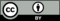 © CC BY 2019 by Illustrative Mathematics®